Tout changement de résidence professionnelle hors des limites du département oblige à un nouvel enregistrement.NOUVEAU NOM D'EXERCICE (suite à mariage, divorce,…) :        JE QUITTE LE DÉPARTEMENT – À partir de :      JE CHANGE DE DOMICILE – Nouvelle adresse :      JE CESSE MON ACTIVITÉ – À partir de :      			Motif :     (Motif : cessation provisoire, retraite, autre – rayer la mention inutile)JE CHANGE DE SITUATION PROFESSIONNELLE – À partir de :      JE SUIS EN RECHERCHE D’EMPLOI – Depuis le :      NOUVELLE SITUATION : décrivez ci-dessous toutes vos activitésAutres activités :     							Je déclare sur l’honneur l’exactitude des renseignements fournis dans ce document :	DATE :      	SIGNATURE :     ADELI - SIGNALEMENT DE CHANGEMENT DE SITUATIONADELI - SIGNALEMENT DE CHANGEMENT DE SITUATION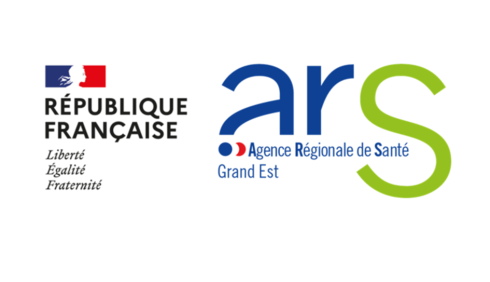 Formulaire à renvoyer au service ADELI du département dans lequel vous exercezVotre identification au répertoire Nom d’exercice (nom de jeune fille ou nom marital) : Prénom :      Profession :      Adresse :     Mail :     Nom patronymique :      N° ADELI :      Téléphone :     Date de naissance :     Activité PRINCIPALE :     Date installation :      LIBÉRALE Cabinet individuel Cabinet de groupeSCP, SEL : selarl, selafa, selca Autre :      Statut : Collaborateur  Assistant  Autre  SALARIÉE- CDI     CDD  Commerçant  BénévoleEmployeur :      ADRESSE PROFESSIONNELLE :TÉLÉPHONE :      N° SIRET du cabinet :      N° SIRET de l’établissement :      Activité SECONDAIRE :     Date installation :      LIBÉRALE Cabinet individuel Cabinet de groupeSCP, SEL : selarl, selafa, selca Autre :      Statut : Collaborateur  Assistant  Autre  SALARIÉE- CDI     CDD  Commerçant  BénévoleEmployeur :       ADRESSE PROFESSIONNELLE :TÉLÉPHONE :      N° SIRET du cabinet :      N° SIRET de l’établissement :      